附件3福建师范大学新选聘博士生指导教师申请表姓名王远研究方向能源与环境、环境经济、环境规划与管理福建师范大学研究生院制日填注：表格不够可另附页，格式为4-1，4-2，4-3等。近五年发表论文清单(2012年1月1日-2017年4月30日)教师所在单位：地理科学学院教师姓名：王远第一作者（通讯作者）发表论文情况注：1.论文类别、作者类型，均为下拉菜单选项。        2.发表或收录的论文类别，请就高填写。近五年编著专著（译著）、科研获奖及专利清单(2012年1月1日-2017年4月30日)教师所在单位：XXX学院教师姓名：XXX1.以第一排名在A类出版社出版高水平学术专著情况注：“专著”是指标有“著”字样的著作，“编著、教材、教学用书”等不计入内，20万字以上。 2.科研获奖情况（级别、奖级和排名，均为下拉菜单选项）3.研究生教育教学获奖情况（级别、奖级和排名，均为下拉菜单选项）4.作为第一完成人获国家专利情况（只限理工科）一级学科名称：地理学一级学科代码：0705二级学科名称：人文地理学二级学科代码：070502姓名王远王远王远王远性别性别男男男出生年月出生年月出生年月出生年月出生年月出生年月1975.71975.7技术职务教授教授教授教授聘任时间聘任时间聘任时间聘任时间聘任时间2015.122015.122015.122015.122015.122015.122015.122015.12申请人所在单位（学院）申请人所在单位（学院）申请人所在单位（学院）申请人所在单位（学院）申请人所在单位（学院）地理科学学院地理科学学院地理科学学院地理科学学院地理科学学院地理科学学院地理科学学院地理科学学院地理科学学院地理科学学院地理科学学院地理科学学院地理科学学院现任党政职务现任党政职务现任党政职务任职时间任职时间任职时间任职时间任职时间任职时间专家类别专家类别专家类别闽江学者特聘教授闽江学者特聘教授闽江学者特聘教授闽江学者特聘教授闽江学者特聘教授批准日期批准日期批准日期批准日期批准日期批准日期2016.122016.122016.122016.12外国语种名称外国语种名称外国语种名称英语英语英语英语英语外国语熟练程度外国语熟练程度外国语熟练程度外国语熟练程度外国语熟练程度外国语熟练程度熟练熟练熟练熟练联系电话联系电话联系电话1395177947513951779475139517794751395177947513951779475电子邮箱电子邮箱电子邮箱电子邮箱电子邮箱电子邮箱是否在外单位担任兼职博导是否在外单位担任兼职博导是否在外单位担任兼职博导兼职博导单位名称兼职博导单位名称兼职博导单位名称兼职博导单位名称兼职博导单位名称兼职博导单位名称兼职博导单位名称协助指导博士生数协助指导博士生数协助指导博士生数666协助指导硕士生数协助指导硕士生数协助指导硕士生数协助指导硕士生数协助指导硕士生数协助指导硕士生数协助指导硕士生数协助指导硕士生数协助指导硕士生数121212指导在读硕士生数指导在读硕士生数指导在读硕士生数202020指导获硕士学位学生数指导获硕士学位学生数指导获硕士学位学生数指导获硕士学位学生数指导获硕士学位学生数指导获硕士学位学生数指导获硕士学位学生数指导获硕士学位学生数指导获硕士学位学生数141414项目毕业学校毕业学校毕业学校毕业学校专业专业专业专业毕业时间毕业时间毕业时间学制学制学制学历学历学位第一学历南京大学南京大学南京大学南京大学环境规划与管理环境规划与管理环境规划与管理环境规划与管理1997.61997.61997.6四四四本科本科理学学士最高学历南京大学南京大学南京大学南京大学环境科学环境科学环境科学环境科学2003.62003.62003.6三三三博士博士理学博士工作进修培训经历工作进修培训经历工作进修培训经历工作进修培训经历工作进修培训经历工作进修培训经历工作进修培训经历工作进修培训经历工作进修培训经历工作进修培训经历工作进修培训经历工作进修培训经历工作进修培训经历工作进修培训经历工作进修培训经历工作进修培训经历工作进修培训经历工作进修培训经历起止时间起止时间单位单位单位单位单位单位单位单位从事何工作从事何工作从事何工作职称/职务职称/职务职称/职务职称/职务职称/职务2003.8-2005.112003.8-2005.11南京大学环境学院南京大学环境学院南京大学环境学院南京大学环境学院南京大学环境学院南京大学环境学院南京大学环境学院南京大学环境学院教学科研教学科研教学科研讲师讲师讲师讲师讲师2005.11-今2005.11-今南京大学环境学院南京大学环境学院南京大学环境学院南京大学环境学院南京大学环境学院南京大学环境学院南京大学环境学院南京大学环境学院教学科研教学科研教学科研副教授副教授副教授副教授副教授其间:2013.4-2014.4其间:2013.4-2014.4日本（国立）综合地球环境学研究所日本（国立）综合地球环境学研究所日本（国立）综合地球环境学研究所日本（国立）综合地球环境学研究所日本（国立）综合地球环境学研究所日本（国立）综合地球环境学研究所日本（国立）综合地球环境学研究所日本（国立）综合地球环境学研究所合作研究合作研究合作研究访问研究员/访问学者(Visiting Research Fellow/Visiting Scholar)访问研究员/访问学者(Visiting Research Fellow/Visiting Scholar)访问研究员/访问学者(Visiting Research Fellow/Visiting Scholar)访问研究员/访问学者(Visiting Research Fellow/Visiting Scholar)访问研究员/访问学者(Visiting Research Fellow/Visiting Scholar)2016.6-2016.92016.6-2016.9京都大学经济研究所京都大学经济研究所京都大学经济研究所京都大学经济研究所京都大学经济研究所京都大学经济研究所京都大学经济研究所京都大学经济研究所合作研究合作研究合作研究特聘客座副教授(Distinguished Visiting Associate Professor)特聘客座副教授(Distinguished Visiting Associate Professor)特聘客座副教授(Distinguished Visiting Associate Professor)特聘客座副教授(Distinguished Visiting Associate Professor)特聘客座副教授(Distinguished Visiting Associate Professor)2015.12-今2015.12-今福建师范大学地理科学学院福建师范大学地理科学学院福建师范大学地理科学学院福建师范大学地理科学学院福建师范大学地理科学学院福建师范大学地理科学学院福建师范大学地理科学学院福建师范大学地理科学学院教学科研教学科研教学科研教授教授教授教授教授2016.12-今2016.12-今福建师范大学地理科学学院福建师范大学地理科学学院福建师范大学地理科学学院福建师范大学地理科学学院福建师范大学地理科学学院福建师范大学地理科学学院福建师范大学地理科学学院福建师范大学地理科学学院教学科研教学科研教学科研闽江学者特聘教授闽江学者特聘教授闽江学者特聘教授闽江学者特聘教授闽江学者特聘教授科研成果及项目概况（详细成果见附件）科研成果及项目概况（详细成果见附件）论文近五年以来正式发表的高级别论文（独立撰写或第一、通讯作者）SCI收录8篇（SCI二区以上_8_篇，SCI三区以上____篇），SSCI收录篇，A&HCI收录篇，校A类刊物（不含教育教学类）收录4篇，EI收录篇，校B类刊物收录篇，ISTP收录篇。（注：请就高填写）著作及专利等近五年以来A类出版社正式出版20万字以上的高水平学术专著（译著）共计部，累计万字；以第一排名获授权发明专利项；成果转化累计到位经费____万元。科研获奖近五年以来获科研获奖成果共计项，其中国家级项；部（省）级一等奖____项（一等奖前两名____项），二等奖前三名____项（二等奖第一名____项），三等奖第一名____项。近五年以来研究生教育教学获奖成果共计____项，其中国家级____项；部（省）级一等奖____项，二等奖前三名____项，三等奖第一名____项。项目近五年以来主持的项目共计项，其中国家级3项，省部级重点1项，省级重点或部级一般____项，省部级____项；到位的各类科研经费共计~236.5万元（其中纵向到位经费_~100_万元）。最有代表性的论文 / 专著 / 科研获奖等成果序号类别题目何时何刊物发表、出版（注明刊号、书号及主办单位或出版社）；项目起止时间、经费来源和额度；获奖时间及授奖部门排名（校A类、B类、SCI、EI、CSSCI、CSCD等收录在此注明）最有代表性的论文 / 专著 / 科研获奖等成果1论文A disaggregated analysis of the environmental Kuznets curve for industrial CO2 emissions in China2017年3月Applied Energy, ISSN: 0306-2619出版社：Elsevier(全球能源综合类期刊排名第一)第一作者、通讯作者SCI 1区、EIIF:5.746最有代表性的论文 / 专著 / 科研获奖等成果2论文Are fluctuations in ’s consumption of non-fossil energy permanent or transitory?2016年5月Applied Energy, ISSN: 0306-2619出版社：Elsevier(全球能源综合类期刊排名第一)第一作者、通讯作者SCI 1区、EIIF:5.746最有代表性的论文 / 专著 / 科研获奖等成果3论文Does urbanization lead to more carbon emission? Evidence from a panel of BRICS countries2016年4月Applied Energy, ISSN: 0306-2619出版社：Elsevier(全球能源综合类期刊排名第一)第一作者、通讯作者SCI 1区、EIIF:5.746最有代表性的论文 / 专著 / 科研获奖等成果4论文Is there an Environmental Kuznets Curve for SO2 emissions? A semi-parametric panel data analysis for China2016年2月Renewable & Sustainable Energy Reviews, ISSN: 1364-0321出版社：Elsevier第一作者、通讯作者SCI 1区、EIIF:6.798最有代表性的论文 / 专著 / 科研获奖等成果5论文The relationship between urbanization, energy use and carbon emissions: evidence from a panel of Association of Southeast Asian Nations (ASEAN) countries2016年1月Journal of Cleaner Production, ISSN: 0959-6526出版社：Elsevier第一作者、通讯作者SCI 1区、SSCI、EIIF:4.959最有代表性的论文 / 专著 / 科研获奖等成果序号类别题目何时何刊物发表、出版（注明刊号、书号及主办单位或出版社）；项目起止时间、经费来源和额度；获奖时间及授奖部门排名（校A类、B类、SCI、EI、CSSCI、CSCD等收录在此注明）最有代表性的论文 / 专著 / 科研获奖等成果6论文A semi-parametric panel data analysis on the urbanization-carbon emissions nexus for OECD countries2015年8月Renewable & Sustainable Energy Reviews, ISSN:1364-0321出版社：Elsevier第一作者、通讯作者SCI1区、EIIF:6.798最有代表性的论文 / 专著 / 科研获奖等成果7论文An integrated data envelopment analysis and emergy-based ecological footprint methodology in evaluating sustainable development, a case study of 2016年11月Ecological Indicators, ISSN:1470-160X 出版社：Elsevier通讯作者SCI1区IF:3.190最有代表性的论文 / 专著 / 科研获奖等成果8论文What affects green consumer behavior in ? A case study fromQingdao2014年1月Journal of Cleaner Production,ISSN:0959-6526出版社：Elsevier通讯作者SCI1区、SSCI、EIIF:4.959ESI高被引论文最有代表性的论文 / 专著 / 科研获奖等成果9论文江苏省SO2排放环境库茨涅茨关系研究—基于半参数面板数据模型分析2016年10月中国环境科学CN：11-2201/X主办单位：中国环境科学学会第一作者、通讯作者校A类、CSCD最有代表性的论文 / 专著 / 科研获奖等成果10论文基于数据包络分析的江苏省水资源利用效率研究2013年3月生态学报CN：11-2031/Q主办单位：中国生态学学会通讯作者校A类、CSCD最有代表性的论文 / 专著 / 科研获奖等成果11论文基于物质流和生态足迹的可持续发展指标体系构建——以安徽省铜陵市为例2012年7月生态学报CN：11-2031/Q主办单位：中国生态学学会通讯作者校A类、CSCD最有代表性的论文 / 专著 / 科研获奖等成果12论文江苏省水资源利用与经济增长关系研究2012年2月中国环境科学CN：11-2201/X主办单位：中国环境科学学会通讯作者校A类、CSCD目前承担最有代表性的项目序号项目名称项目来源起讫时间科研经费（万元）排名目前承担最有代表性的项目1太湖流域的综合湖泊流域管理研究 Research on Integrated Lake Basin Management on the Taihu Basin（科学技术部司发文国科外字[2013]6号）中日政府间科技合作项目2014.1-中方主持目前承担最有代表性的项目2The relationship between gasemissions, energy consumption and economic growth in China合作研究（日本文部科学省）2013.4-2014.4~40主持目前承担最有代表性的项目3Theoretical and Empirical Research on Development ofsocial and economic system that will contribute to the zero emissions合作研究（日本文部科学省）2016.6-2016.9~16主持目前承担最有代表性的项目4基于物质流分析的区域资源利用与经济增长关系计量经济建模研究国家重点实验室2011.9-2013.410主持目前承担最有代表性的项目5生态文明体制改革的近中期规划和实施方案研究——江苏省自然资源保护和污染防治制度评估（课题编号2014041）江苏省重大环保科研课题2015.3-12主持目前承担最有代表性的项目6南京市SO2和COD排污权有偿分配和交易研究南京市环保科研课题2012.7-2013.79主持目前承担最有代表性的项目7基于“多规融合”的相关技术方法筛选研究南京市环保科研课题2016.3-2016.63.2主持目前承担最有代表性的项目8中国资源利用与经济增长关系研究——理论模型与数量测度中央高校科研项目2012.1-2012.125主持目前承担最有代表性的项目9海南省陵水县县城椰林片区控制性详细规划环境影响研究海南省政府2016.10-2017.335.3主持目前承担最有代表性的项目10宜兴市生态红线图件编制技术服务宜兴市环保局2016.4-2016.66主持目前承担最有代表性的项目11江阴市生态红线图件编制技术服务江阴市环保局2016.4-2016.66主持目前承担最有代表性的项目12江苏扬州科技生态新城环境保护规划扬州市政府2014.12-2015.640主持目前承担最有代表性的项目13江苏滨海经济开发区省级生态工业园验收项目滨海县政府2014.11-2014.126主持目前承担最有代表性的项目14江宁区江宁街道生态文明规划江宁区政府2016.3-2016.123主持目前承担最有代表性的项目15浙江富春环保生态工业园规划杭州市政府2012.2-2012.845主持代表性的科研成果简介（包括成果介绍和第三方评价等）主要从事能源与环境、环境经济、环境规划与管理等方面的教学与科研工作。近期主持完成和在研国家自然科学基金、安徽省重点科技项目、江苏省环保科研课题等各类国家、省部级、地方研究课题和项目20多项，近5年来，以第一作者及通讯作者身份在SCI/SSCI/EI和国内学报级和重要核心刊物上发表论文20多篇（其中SCI/SSCI收录文章8篇，最高影响因子IF为6.798），在国际、国内学术大会特邀发言及报告5次。主要研究方向和研究成果如下：能源与环境：当前主要致力于运用计量经济模型和系统动力模型剖析城市化、经济发展与能源、环境系统相互关系；比较和分析经济发展新常态和新型城镇化背景下，中国与OECD国家的差异；探索和解析提高能源效率和降低碳排放、大气污染排放的驱动因素；从而提出最优的环境管理和政策工具。（1）通过多变量因果关系模型研究，发现并指出了中国经济发展一个阶段（时期）特征，表现为能源依赖型和资源依赖型的经济体，对我国实施节能减排和经济增长的平衡发展有重要理论价值和实践意义。相关研究成果已发表在Energy Policy（SSCI一区）等国际期刊和国内重要期刊中国环境科学、生态学报、应用生态学报和中国人口资源环境。（2）研究以中国与OECD国家案例，发现了不同类别大气排放与经济增长、城市化之间的EKC关系存在差异。丰富和拓展了PIR（社会经济发展与污染排放关系研究）研究，具有重要科学价值，对指导区域社会经济发展和污染调控有着重要意义。相关研究成果已发表在Renewable & Sustainable Energy Reviews（SCI一区），Applied Energy（SCI一区，全球能源综合类期刊排名第一，见http://www.csc.edu.cn/chuguo/s/854?from=timeline&isappinstalled=0）等国际重要期刊上。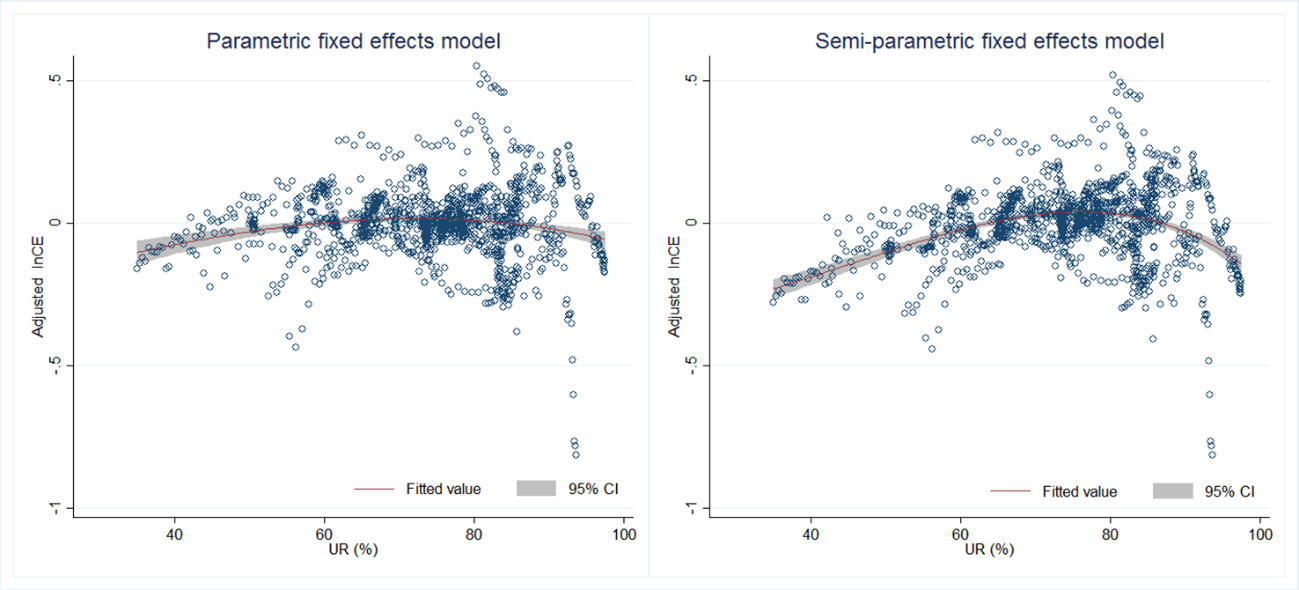 图1城市化与碳排放EKC关系——OECD国家实证分析国际同行高度肯定了半参数估计方法结合面板数据开展EKC研究的实证结果。认为引入城市化变量研究其与大气排放的EKC关系是对该研究领域一大发展和贡献，同时对于开展部门碳排放EKC关系异质性研究也给予积极评价。代表性的科研成果简介（包括成果介绍和第三方评价等）图2经济增长、城市化与SO2排放EKC关系——中国的实证分析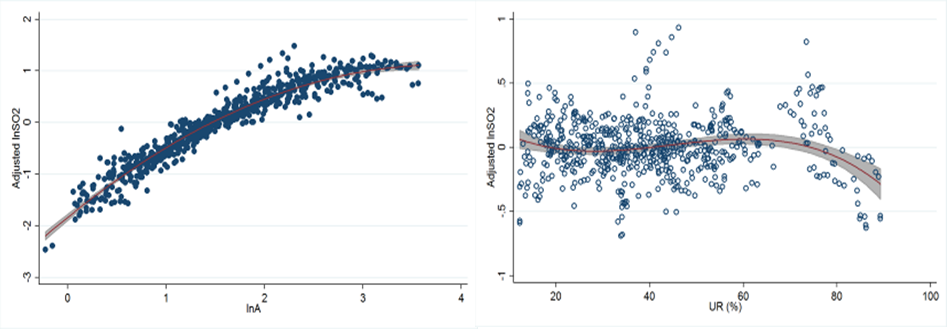 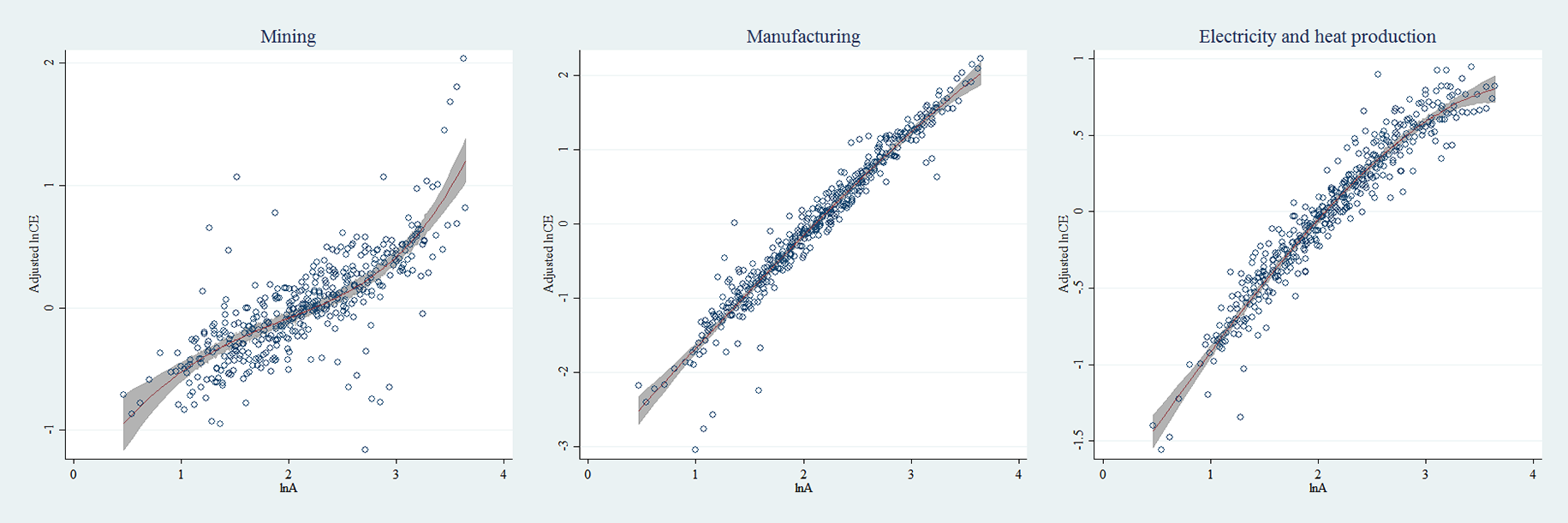 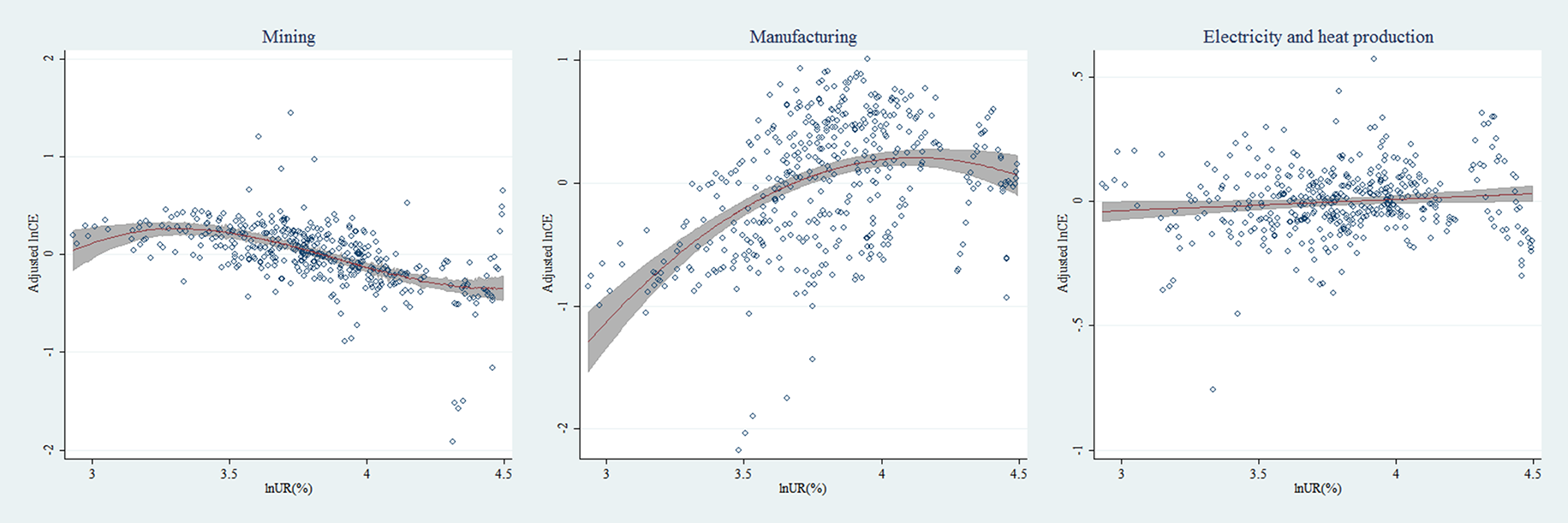 图3中国工业碳排放EKC关系分析环境经济与政策：（1）绿色消费和生态经济研究。当前主要致力于基于消费决策理论和环境行为模型，系统分析影响居民绿色消费的社会环境因素和个体影响因素，建立影响因素和决策变量研究测评工具和量表，构建绿色消费结构方程模型，揭示绿色消费影响作用机制和决策机制，促进消费生态学和环境行为理论和研究方法的发展。通过抽样调查和统计分析，量化了影响绿色消费行为的关键因素和作用路径。相关研究成果发表在Journalof Cleaner Production（SCI一区）等国际重要期刊上，并被国际同行大量转引，入选为ESI高被引论文。代表性的科研成果简介（包括成果介绍和第三方评价等）（2）企业污染控制环境政策研究与设计。具体研究设计了基于污染控制信息手段的企业环境行为信息公开制度和社区污染控制圆桌对话会制度，获得国家环保部认可，并成为具体制度在全国推行，研究成果分别于2006年、2011年两次获得国家环保部颁发的环境保护科学技术三等奖。其他相关成果也很好服务了社会，2009年获得江苏省发展和改革委员会颁发的江苏省优秀工程咨询成果二等奖，获软件著作权5项。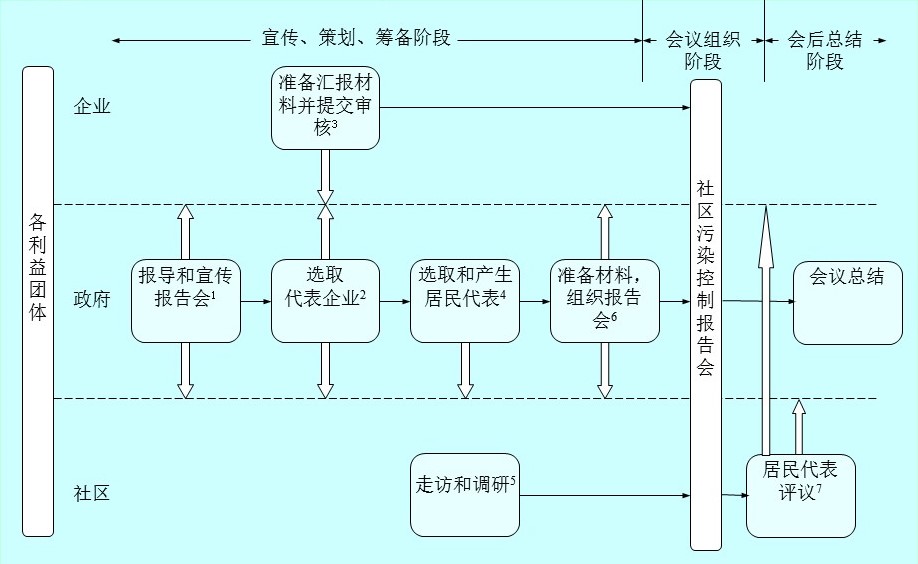 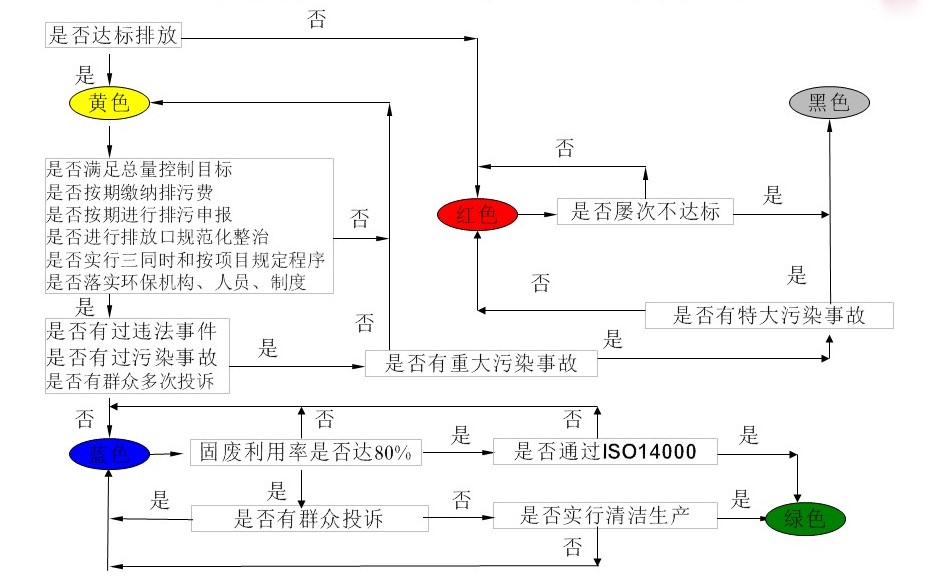 图4企业环境行为信息公开制度设计——企业环境行为评价与分级图图5社区污染控制圆桌对话会制度设计——组织实施流程图代表性的科研成果简介（包括成果介绍和第三方评价等）环境规划：主要从事生态文明规划、环境保护规划、国家级生态工业园建设规划、循环经济发展规划、低碳城市发展规划等相关规划的研究和实践工作，快速城市化地区生态环境变化研究等。其中主持的铜陵市循环经济发展规划研究，通过国家发改委审批，铜陵市成为了循环经济发展试点城市。该项研究为我国资源型城市发展转型和升级提供了具体示范和借鉴。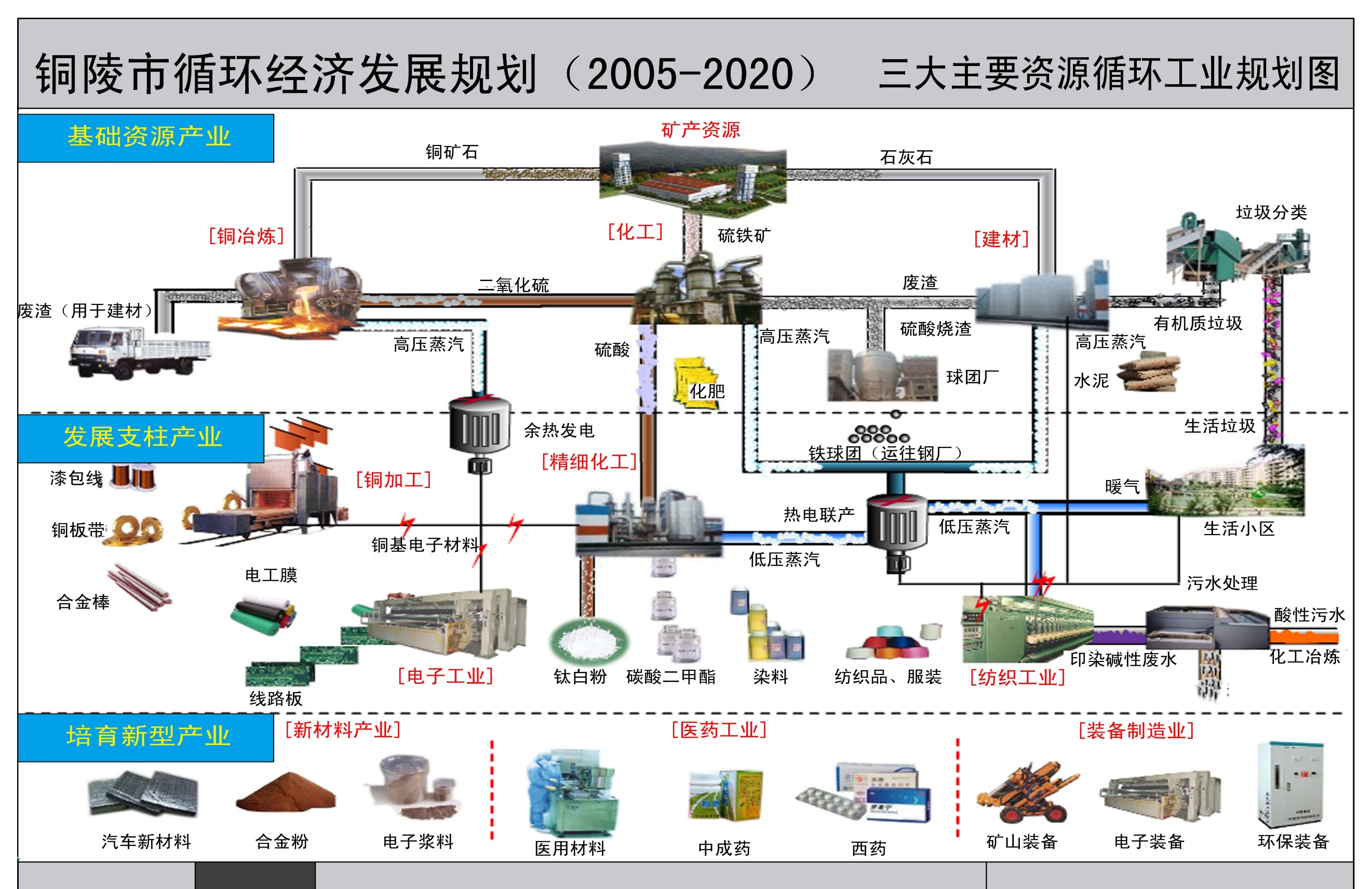 图6铜陵市循环经济发展规划：主要资源循环工业规划图近三年招收培养硕士研究生情况姓名专业名称研究方向研究方向研究方向研究方向授学位时间授学位时间近三年招收培养硕士研究生情况赵晨环境科学环境规划与管理环境规划与管理环境规划与管理环境规划与管理2014.62014.6近三年招收培养硕士研究生情况吴尧萍环境科学环境规划与管理环境规划与管理环境规划与管理环境规划与管理2014.62014.6近三年招收培养硕士研究生情况杜晓芹环境科学环境规划与管理环境规划与管理环境规划与管理环境规划与管理2015.62015.6近三年招收培养硕士研究生情况张翔环境科学环境规划与管理环境规划与管理环境规划与管理环境规划与管理2015.62015.6近三年招收培养硕士研究生情况韩蓉环境科学环境规划与管理环境规划与管理环境规划与管理环境规划与管理2016.62016.6近三年招收培养硕士研究生情况李立环境科学环境规划与管理环境规划与管理环境规划与管理环境规划与管理2017.62017.6近三年招收培养硕士研究生情况路畅环境科学环境规划与管理环境规划与管理环境规划与管理环境规划与管理2017.62017.6近三年招收培养硕士研究生情况博士生情况在国内外协助指导姓名专业名称导师研究方向国别学校本人担任工作本人担任工作授学位时间博士生情况在国内外协助指导冯岚环境科学朱晓东环境规划与管理中国共同指导共同指导2016.6博士生情况在国内外协助指导贺嘉环境科学朱晓东环境规划与管理中国共同指导共同指导2015.12博士生情况在国内外协助指导陈洁环境科学陆根法环境规划与管理中国共同指导共同指导2013.6博士生情况在国内外协助指导博士生情况在国内外协助指导本人主讲的研究生课程时间课程名称课程名称课程名称课时专业名称专业名称授课对象本人主讲的研究生课程2015.9-环境调查与统计分析环境调查与统计分析环境调查与统计分析2环境规划与管理环境规划与管理硕士生本人主讲的研究生课程2005.9-2014.12环境规划与管理研究方法环境规划与管理研究方法环境规划与管理研究方法2环境规划与管理环境规划与管理硕士生本人主讲的研究生课程本人主讲的研究生课程本人主讲的研究生课程协助本人指导博士生的主要人员姓名专业技术职务担任工作协助本人指导博士生的主要人员谢红彬教授学术思想指导协助本人指导博士生的主要人员祁新华教授学术思想指导协助本人指导博士生的主要人员协助本人指导博士生的主要人员协助本人指导博士生的主要人员在重要国际国内学术会议作报告报告时间会议名称/地点报告题目在重要国际国内学术会议作报告Global Sustainability Workshop, Investigation for an Environmental Kuznets Curve hypothesis for carbon emissions: evidence from 在重要国际国内学术会议作报告Energy Transitions in Asia towards a research and Policy Agenda, NanjingIs there an Environmental Kuznets Curve for economic growth, urbanization and industrial CO2emissions in ?在重要国际国内学术会议作报告The 6th Congress of the East Asian Association of Environmental and Resource Economics, Is there an Environmental Kuznets Curve for gas emissions? Evidence from OECD countries and 在重要国际国内学术会议作报告International Symposium of Air Pollution Control Technology and Policy, The policy and inspiration of air pollution control in 在重要国际国内学术会议作报告Research institute for Humanity and Nature, Kyoto, JapanThe relationship between gas emissions, energy and development in the context of 申请人承诺：上述各项申报内容属实，并由本人亲自填报。申请人签字：王远2017 年 4 月 28 日申请人承诺：上述各项申报内容属实，并由本人亲自填报。申请人签字：王远2017 年 4 月 28 日申请人承诺：上述各项申报内容属实，并由本人亲自填报。申请人签字：王远2017 年 4 月 28 日申请人承诺：上述各项申报内容属实，并由本人亲自填报。申请人签字：王远2017 年 4 月 28 日申请学科所在学位评定分委员会 / 学术委员会 /跨学院一级学科指导委员会评审意见应出席  人，实到  人，同意  人，反对  人，弃权  人。申请学科所在学位评定分委员会 / 学术委员会 /跨学院一级学科指导委员会评审意见评议结论：主席签字：　　2017 年月　日出席会议人员亲笔签名：校级基本条件审核情况及结论校学位评定委员会审核意见：校学位评定委员会主席：（签章）日期：年月日校学位评定委员会审核意见：校学位评定委员会主席：（签章）日期：年月日论文名称发表时间刊物名称、ISSN号（必填）发表或收录的论文类别作者排名A disaggregated analysis of the environmental Kuznets curve for industrial CO2 emissions in China2017年3月Applied Energy, ISSN: 0306-2619(全球能源综合类期刊排名第一)SCI 1区、EIIF:5.746第一作者、通讯作者Are fluctuations in Japan’s consumption of non-fossil energy permanent or transitory?2016年5月Applied Energy, ISSN: 0306-2619(全球能源综合类期刊排名第一)SCI 1区、EIIF:5.746第一作者、通讯作者Does urbanization lead to more carbon emission? Evidence from a panel of BRICS countries2016年4月Applied Energy, ISSN: 0306-2619(全球能源综合类期刊排名第一)SCI 1区、EIIF:5.746第一作者、通讯作者Is there an Environmental Kuznets Curve for SO2 emissions? A semi-parametric panel data analysis for China2016年2月Renewable & Sustainable Energy Reviews, ISSN: 1364-0321SCI 1区、EIIF:6.798第一作者、通讯作者The relationship between urbanization, energy use and carbon emissions: evidence from a panel of Association of Southeast Asian Nations2016年1月Journal of Cleaner Production, ISSN: 0959-6526SCI 1区、SSCI、EIIF:4.959第一作者、通讯作者A semi-parametric panel data analysis on the urbanization-carbon emissions nexus for OECD countries2015年8月Renewable & Sustainable Energy Reviews, ISSN:1364-0321SCI 1区、EIIF:6.798第一作者、通讯作者An integrated data envelopment analysis and emergy-based ecological footprint methodology in evaluating sustainable development, a case study of Jiangsu Province, China2016年11月Ecological Indicators, ISSN:1470-160XSCI1区IF:3.190通讯作者What affects green consumer behavior in China? A case study fromQingdao2014年1月Journal of Cleaner Production,ISSN:0959-6526SCI1区、SSCI、EIIF:4.959通讯作者ESI高被引论文江苏省SO2排放环境库茨涅茨关系研究—基于半参数面板数据模型分析2016年10月中国环境科学CN：11-2201/X校A类、CSCD第一作者、通讯作者基于数据包络分析的江苏省水资源利用效率研究2013年3月生态学报CN：11-2031/Q校A类、CSCD通讯作者基于物质流和生态足迹的可持续发展指标体系构建——以安徽省铜陵市为例2012年7月生态学报CN：11-2031/Q校A类、CSCD通讯作者江苏省水资源利用与经济增长关系研究2012年2月中国环境科学CN：11-2201/X校A类、CSCD通讯作者编号专著名称字数（万）出版年月出版单位1XXXXX201205XXX出版社获奖时间名称级别奖级排名主要完成单位颁奖单位201203XXX获奖时间名称级别奖级排名主要完成单位颁奖单位201509创新育人奖南京大学南京大学专利名称专利号授权时间专利
权人专利
类型法律状态近五年主持科研课题清单(2012年1月1日-2017年4月30日)近五年主持科研课题清单(2012年1月1日-2017年4月30日)近五年主持科研课题清单(2012年1月1日-2017年4月30日)近五年主持科研课题清单(2012年1月1日-2017年4月30日)近五年主持科研课题清单(2012年1月1日-2017年4月30日)近五年主持科研课题清单(2012年1月1日-2017年4月30日)近五年主持科研课题清单(2012年1月1日-2017年4月30日)近五年主持科研课题清单(2012年1月1日-2017年4月30日)近五年主持科研课题清单(2012年1月1日-2017年4月30日)教师所在单位：地理科学学院教师姓名：王远项目名称项目来源开始时间终止时间项目现状到位金额（万）项目编号承担机构是否横向太湖流域的综合湖泊流域管理研究 Research on Integrated Lake Basin Management on the Taihu Basin（科学技术部司发文国科外字[2013]6号）中日政府间科技合作项目2014-01进行否The relationship between gasemissions, energy consumption and economic growth in China合作研究（日本文部科学省）2013-042014-04结题~40否Theoretical and Empirical Research on Development ofsocial and economic system that will contribute to the zero emissions合作研究（日本文部科学省）2016-062016-09结题~16否生态文明体制改革的近中期规划和实施方案研究——江苏省自然资源保护和污染防治制度评估江苏省重大环保科研课题2015-03进行122014041否基于物质流分析的区域资源利用与经济增长关系计量经济建模研究国家重点实验室2011-092013-04结题10否南京市SO2和COD排污权有偿分配和交易研究南京市环保科研课题2012-072013-07结题9否基于“多规融合”的相关技术方法筛选研究南京市环保科研课题2016-032016-06结题3.2否中国资源利用与经济增长关系研究 ——理论模型与数量测度中央高校科研项目2012-012012-12结题5否海南省陵水县县城椰林片区控制性详细规划环境影响研究海南省政府2016-102017-03结题35.3是宜兴市生态红线图件编制技术服务宜兴市环保局2016-042016-06结题6是江阴市生态红线图件编制技术服务江阴市环保局2016-042016-06结题6是江苏扬州科技生态新城环境保护规划扬州市政府2014-122015-06结题40是江苏滨海经济开发区省级生态工业园验收项目滨海县政府2014-112014-12结题6是江宁区江宁街道生态文明规划江宁区政府2016-032016-12结题3是浙江富春环保生态工业园规划杭州市政府2012-022012-08结题45是